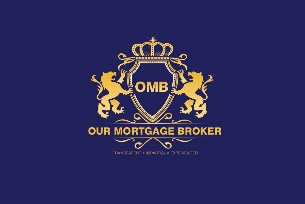 APPLICANT DETAILSEMPLOYMENT DETAILSINCOME DETAILSEmployedCREDIT HISTORYMonthly AmountsFINANCIAL COMMITMENTS (excluding current mortgage payments)Please provide further details in notes if necessaryCURRENT MORTGAGE DETAILS (Details of additional mortgages should be recorded separately)PROPERTY (to be mortgaged)OTHER DETAILSNEW MORTGAGEMORTGAGE PREFERENCESData Protection & DeclarationsThe information you have provided is subject to the Data Protection Act 1998 (the “Act”). By signing this document you consent to us or any company associated with us for processing, both manually and by electronic means, your personal data for the purposes of providing advice, administration and management. “Processing” includes obtaining, recording or holding information or data, transferring it to other companies associated with us, product providers, the FCA or any other statutory, governmental or regulatory body for legitimate purposes including, where relevant, to solicitors and/or other debt collection agencies for debt collection purposes and carrying out operations on the information or data.In order to provide services to you we may be required to pass your personal information to parties located outside of the European Economic Area (EEA) in countries that do not have Data Protection Laws equivalent to those in the UK.  Where this is the case we will take reasonable steps to ensure the privacy of your information.We may also contact you or pass your details to other companies associated with us to contact you (including by telephone) with details of any other similar products, promotions, or for related marketing purposes in which we think you may be interested.The information provided may also contain sensitive personal data for the purposes of the Act, being information as to your physical or mental health or condition; the committing or alleged committing of any offence by you; any proceedings for an offence committed or alleged to have been committed by you, including the outcome or sentence in such proceedings; your political opinions; religious or similar beliefs; sexual life; or your membership of a Trade Union.If at any time you wish us or any company associated with us to cease processing your personal data or sensitive personal data, or contacting you for marketing purposes, please contact The Data Protection Officer on 0203 971 1234 or in writing at Venture House, Arlington Square, Downshire Way, Bracknell, RG12 1WA.You may be assured that we and any company associated with us will treat all personal data and sensitive personal data as confidential and will not process it other than for a legitimate purpose. Steps will be taken to ensure that the information is accurate, kept up to date and not kept for longer than is necessary. Measures will also be taken to safeguard against unauthorised or unlawful processing and accidental loss or destruction or damage to the data.Subject to certain exceptions, you are entitled to have access to your personal and sensitive personal data held by us. You may be charged a fee (subject to the statutory maximum) for supplying you with such data.DeclarationsI/we confirm that I/we have read the information contained herein and confirm that this information is correct.I/we give my/our consent that this information may be used for the purpose of arranging a mortgage, protection or general insurance product on my/our behalf.First Client					        Second ClientIf you would like us to keep in touch after we have arranged your mortgage and protection, we shall need your permission.  Please certify your authority for us to contact you with details of mortgages and offers which we believe are likely to be of interest to you by signing the declaration below:First Client					        Second Client1st Applicant2nd ApplicantTitle*First Name*Middle NameSurname*Previous SurnamePresent Address*Gender*Date of Birth*Telephone numbers – HomeMobileWorkEmail addressContact MethodPreferred TimeHas your customer agreed that you can contact them by telephone to discuss their future mortgage arrangements?Relationship to other Applicant*Tax Rate(%)(%)NationalityCountry of ResidenceDo you have any Dependants?*Yes/NoYes/NoDependent ofFirst NameSurnameDate of BirthAgeGenderFinancially Dependent?Notes:Notes:Notes:Notes:Notes:Notes:Notes:Date moved into your current addressPrevious address if less than 3 years (Detail other addresses on separate page if necessary)Date Moved in:Residential Status:Current Residential Status*If renting, how much do you pay?£                    per£                       perAre you leaving rental accommodation when new mortgage completes?Yes/NoYes/NoAre you on the electoral roll there?*Yes/NoYes/NoDo you have any religious beliefs that could affect mortgage planning?Yes/NoYes/No1st Applicant2nd ApplicantEmployment status*(Employed/Self Employed/ Retired/Not Employed)Current employer/Name of Business*Current employer addressOccupation / Job Title*On what basis?(Permanent/Temp/Contract)If contract worker, specify end of term of contractCurrent employment start date*Details of probationary period, if anyYour expected retirement age*National Insurance numberIf current employment is less than 1 year please give details of your previous occupation(s)Previous Occupation/Job TitlePrevious employerTime in employmentStartedLeftMore Previous EmploymentNotes:Notes:Notes:1st Applicant2nd ApplicantBasic salary p.a.££Guaranteed additional p.a. (overtime, bonus etc.)££Regular additional p.a. (overtime, bonus etc.)££Other earned income (please specify)££Self-employed1st Applicant1st Applicant2nd ApplicantSelf-employed status*(Sole trader, Partnership/LLP, Ltd Co.)% owned (where relevant)Accounting Year(DD/MM – DD/MM)Number of years accounts availableNet profit last year£££Previous year£££Year before that£££Amount of any other income p.a.Details of any other income£££Details of where other income is from (e.g. pensions, rental, investment, allowances, state benefits – Tax credits, child benefit, etc.)Details of where other income is from (e.g. pensions, rental, investment, allowances, state benefits – Tax credits, child benefit, etc.)Details of where other income is from (e.g. pensions, rental, investment, allowances, state benefits – Tax credits, child benefit, etc.)Details of where other income is from (e.g. pensions, rental, investment, allowances, state benefits – Tax credits, child benefit, etc.)Total Annual IncomeTotal Annual Income££1st Applicant2nd ApplicantIs any income not received in Sterling?1st Applicant2nd ApplicantHave you ever had any adverse credit issues or mortgage/loan refused?*(If No then other questions in this section are not applicable)Yes/NoYes/NoHave you ever had a mortgage or a loan application refused?Yes/NoYes/NoHave you ever had a judgment for debt or a loan default registered against you?Yes/NoYes/NoHave you ever been declared bankrupt or made an arrangement with your creditors?Yes/NoYes/NoHave you ever failed to keep up your payments under any previous or current mortgage, rental or loan agreement?Yes/NoYes/No1st Applicant2nd ApplicantMonthly Net Income££1st Applicant2nd ApplicantTypeCompanyPayment££Amount Outstanding££Do you repay the full amount each month?To be repaid with mortgage?Yes/NoYes/NoMonths remainingEnd Date Interest rate(%)(%)Notes:Notes:Notes:TypeCompanyPayment££Amount Outstanding££Do you repay the full amount each month?To be repaid with mortgage?Yes/NoYes/NoMonths remainingEnd Date Interest rate(%)(%)Notes:Notes:Notes:TypeCompanyPayment££Amount Outstanding££Do you repay the full amount each month?To be repaid with mortgage?Yes/NoYes/NoMonths remainingEnd Date Interest rate(%)(%)Notes:Notes:Notes:Total committed Monthly Liabilities£BUDGET PLANNERCurrent MortgageCurrent RentInterest Only Repayment StrategyHire Purchase/Rental AgreementOther LoansAlimonyCredit/Store CardsMaintenance for DependentsMaintenance TypeTransportTransport1st applicant2nd applicant2nd applicantFuelFuelRoad TaxRoad TaxInsuranceInsuranceServicingServicingParkingParkingFares (travel Card/Season Ticket)Fares (travel Card/Season Ticket)OtherOtherTransport Total Transport Total Utility and Other BillsUtility and Other BillsGas/Other HeatingGas/Other HeatingElectricityElectricityWaterWaterTelephone/BroadbandTelephone/BroadbandDigital/Cable TVDigital/Cable TVTV LicenseTV LicenseCouncil TaxCouncil TaxGround RentGround RentService ChargeService ChargeOtherOtherUtility and Other Bills TotalUtility and Other Bills TotalGeneral Living CostsGeneral Living CostsFood and WashingFood and WashingClothingClothingPersonal Goods (e.g. toiletries)Personal Goods (e.g. toiletries)Mobile PhoneMobile PhoneHousehold Goods (e.g. furniture/appliances)Household Goods (e.g. furniture/appliances)RepairsRepairsSchool/Child Minding FeesSchool/Child Minding FeesEntertainment/RecreationEntertainment/RecreationAlcohol/TobaccoAlcohol/TobaccoHolidaysHolidaysOtherOtherGeneral Living Costs TotalGeneral Living Costs TotalPensionsPensionsInsurancesInsurancesSavings/InvestmentSavings/InvestmentOther OutgoingsOther Outgoings1st applicant2nd applicant2nd applicantOther Monthly OutgoingsOther Monthly OutgoingsTotalTotal Combined Income£Total Monthly Expenditure£Disposable income£Maximum budget available to meet Mortgage & Insurance needs£Agreed monthly budget£LenderOwnerAddress DetailsAmount of Loan outstanding £Term remaining (years)Buy to LetYes/NoCurrent interest rate (%)Monthly mortgage payment £Account NumberTo be redeemed? Yes/NoInterest rate typeIf applicable when does rate end?Are there any penalties if you transfer or repay your existing mortgage now?Yes/NoAre you prepared to pay these if you transfer/repay your current mortgage?Yes/NoHow much is the penalty? £ERC End DateProperty Value/Sale price?£Are your current mortgage terms portable to a new property?Yes/NoRepayment methodNotes:Notes:Address of property to be mortgaged:Address of property to be mortgaged:Address of property to be mortgaged:Address of property to be mortgaged:Address of property to be mortgaged:Number of bedroomsYear builtYear builtProperty type (Detached, Semi-Detached, Terraced etc.)Property type (Detached, Semi-Detached, Terraced etc.)What is the property tenure?  What is the property tenure?  Freehold/ Leasehold / CommonholdFreehold/ Leasehold / CommonholdFreehold/ Leasehold / CommonholdIf Leasehold, what is the term remaining on the property?If Leasehold, what is the term remaining on the property?Is the property ex-local authority?Is the property ex-local authority?Yes/NoYes/NoYes/NoIs the property of non-standard construction (i.e. not thatched roof, barn conversion etc.)?Is the property of non-standard construction (i.e. not thatched roof, barn conversion etc.)?Yes/NoYes/NoYes/NoAre you buying through a Shared Ownership scheme?Are you buying through a Shared Ownership scheme?Yes/NoYes/NoYes/NoWill this be the only property you own?Will this be the only property you own?Will this be the only property you own?Yes/NoYes/NoIf No, Is this your main residence?If No, Is this your main residence?If No, Is this your main residence?Yes/NoYes/NoIf No, do you have a mortgage on the other?If No, do you have a mortgage on the other?If No, do you have a mortgage on the other?Yes/NoYes/NoIf No, do you intend to clear any of these other mortgages?If No, do you intend to clear any of these other mortgages?If No, do you intend to clear any of these other mortgages?Yes/NoYes/NoWill there be any occupants that are not related to the applicant?Yes/NoIf yes, please provide further details:If yes, please provide further details:If this relates to a remortgage:If this relates to a remortgage:Are there any other charges on the property, e.g. secured loans, shared ownership, government schemeYes/NoIf yes, please provide further details:If yes, please provide further details:Loan Purpose:*Loan Purpose:*Valuation/Price*£Loan Amount*£Loan to Value(%)Repayment MethodOver what term?*(years)Are you borrowing an additional amount e.g.; home improvements, fees, etc.? *Yes/NoFunds available to complete mortgage transaction*£Deposit available£Source of funds and deposit available:Source of funds and deposit available:Will you be using a gifted deposit?Yes/NoIf yes, please confirm source. For example parents, vendor, builderIf Right to Buy – Estimated Valuation£Notes:Notes:An upper limit on your mortgage costs for a specific period*Yes/NoDetails and reason for preference:Details and reason for preference:To fix your mortgage costs for a certain period*Yes/NoDetails and reason for preference:Details and reason for preference:A discount on your mortgage repayments in the early years*Yes/NoDetails and reason for preference:Details and reason for preference:Access to an initial cash sum (Cashback) *Yes/NoDetails and reason for preference:Details and reason for preference:No Early Repayment Charge on full or part repayment*Yes/NoDetails and reason for preference:Details and reason for preference:Making limited overpayments without early repayment charges*Yes/NoDetails and reason for preference:Details and reason for preference:No tie-in after a fixed, discounted or capped interest period*Yes/NoDetails and reason for preference:Details and reason for preference:The interest rate on the mortgage moves in line with an external index such as the Bank of England base rate rather than the lender’s own variable rate (known as a “Tracker”) period*Yes/NoDetails and reason for preference:Details and reason for preference:No higher lending charge*Yes/NoDetails and reason for preference:Details and reason for preference:Speed of mortgage completion*Yes/NoDetails and reason for preference:Details and reason for preference:Ability to add fee to the loan*Yes/NoDetails and reason for preference:Details and reason for preference:Ability to vary the repayment amount or take repayment holidays*Yes/NoDetails and reason for preference:Details and reason for preference:Ability to link your finances (e.g. bank account, savings, mortgage)*Yes/NoDetails and reason for preference:Details and reason for preference:Might your income or expenditure change significantly within the foreseeable future? *(3 to 7 years)Yes / NoDo you have any plans to pay off some or all of the mortgage within the term? *Yes/NoTimescale/Amount/Reason:Timescale/Amount/Reason:Are there plans to move or sell within the foreseeable future? *Yes/NoTimescale/Type of new home/Reason:Timescale/Type of new home/Reason:Are you concerned about the possibility of future interest rate movements? *Yes/NoReason Reason Signature			  Date            Signature			  Date            Signature			  Date            Signature			  Date            